Interkulturelle Woche 201713. 09.2017		Ausstellungseröffnung			Preisträger des Europäischen Wettbewerbes    				sowie des Wettbewerbes „Mein Land, Mein Bild“			17.00 Uhr, Flurgalerie 19.09.2017   	Englischolympiade                        	2. und 3. Block, Schüler Klasse 725.09.2017   	Weltwärts			Johanna Dannenberg, Absolventin unserer Schule, berichtet über ihrer Erfahrungen während des Freiwilligendienstes in einer  Jugendeinrichtung in Nicaragua			4. Block, Raum 304, Spanischkurse 11/12			(auch am 27. 09. für alle Interessierten)25.09.2017		500 Briefe			Fünfhundert handgeschriebene Briefe wurden in 			Welt verschickt, was ist daraus geworden?			Präsentation der Ergebnisse eines außergewöhn-lichen Projektes 			18.30 Uhr, Aula des Luther-Melanchthon-Gymnasiums27.09.2017  		Vielfältige Eindrücke, unvergessene ErlebnisseGespräch mit ehemaligen Austauschschülern                        	12.50 Uhr, R. 30425.09.2017		Angekommen			Unser neuer Fremdsprachenassistent Curtis Makela 				stellt sich vor26.09.2017 -	 White Horse Theatre29.09.2017		 Die ganze Welt ist eine Bühne…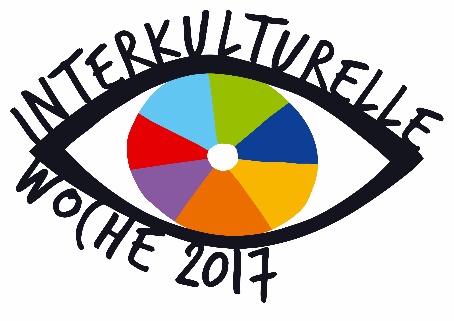 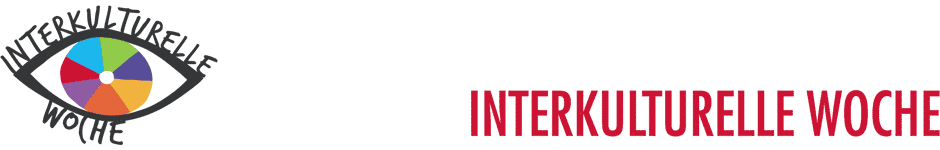 